Этапы прохождения процедуры предоставления муниципального имущества в аренду 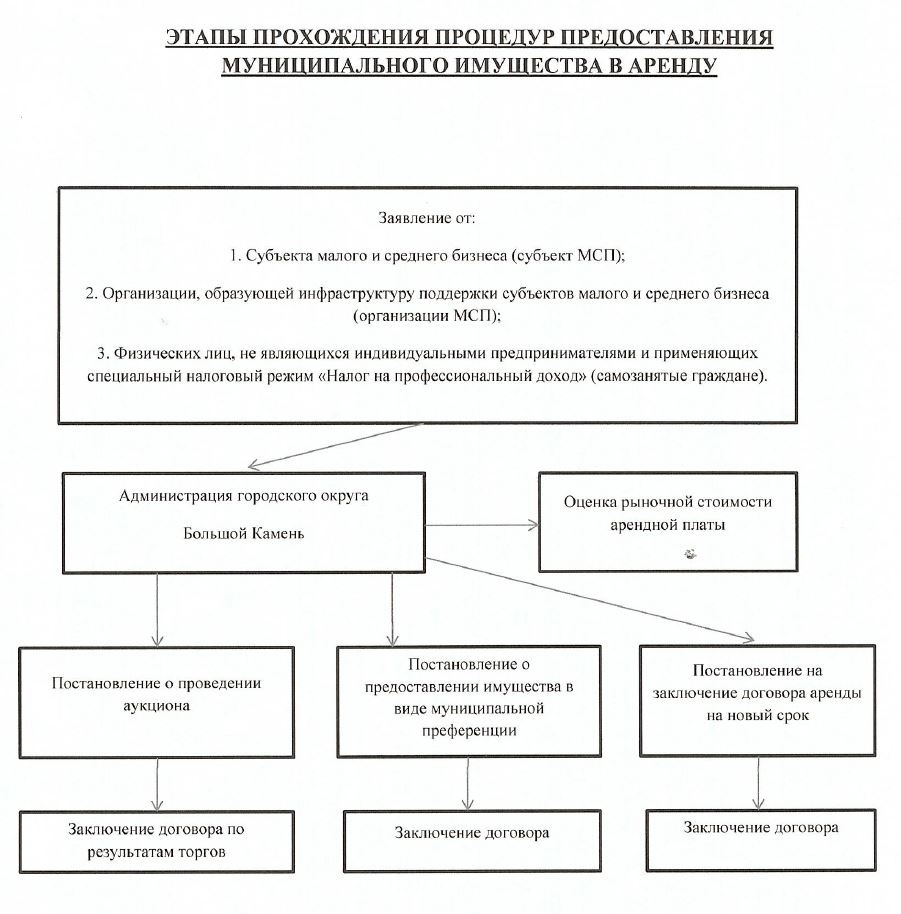 